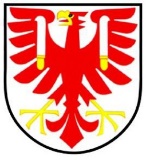 Obec Týn nad Bečvou, náves B. Smetany 68, 751 31                                                                                                                       Časový plán řádných schůzí Rady obce a Zastupitelstva obce Týn nad Bečvouna 2 pololetí r. 2019Rada obce po projednání   d o p o r u č u j e   jednání řádných schůzí  RO a ZO v následujících termínech:Schůze RO:						Zasedání ZO: 9.   schůze		08.07.  	  10.   schůze	09.09.	 			          5. zasedání	18.07.		 11.   schůze	14.10.					6. zasedání	26.09.		 			        12.   schůze	18.11.					7. zasedání	12.12.13.   schůze	30.12.	                              Programy schůzí RO vychází z úkolů stanovených zákonem číslo 128/2000 Sb., o obcích, ve znění všech pozdějších předpisů, dále z usnesení Zastupitelstva obce Týn nad Bečvou i z podnětů a připomínek občanů, organizací a komisí rady obce. RO doporučuje pro větší objektivnost při rozboru i kvalitu odpovědí na připomínky a podněty občanů podávaných na zasedání ZO požádat o písemnou formu připomínek a podnětů.Schůze Rady obce Týn nad Bečvou jsou NEVEŘEJNÉ.Zasedání Zastupitelstva obce Týn nad Bečvou jsou VEŘEJNÁ.Potvrzení o zveřejnění na úřední desce Obecního úřadu Týn nad Bečvou:Na úřední desce pevné:            vyvěšeno: 	     	sejmuto: 		    podpis……………..Na úřední desce elektronické:  vyvěšeno:	    	 sejmuto:  	  	    podpis……………..